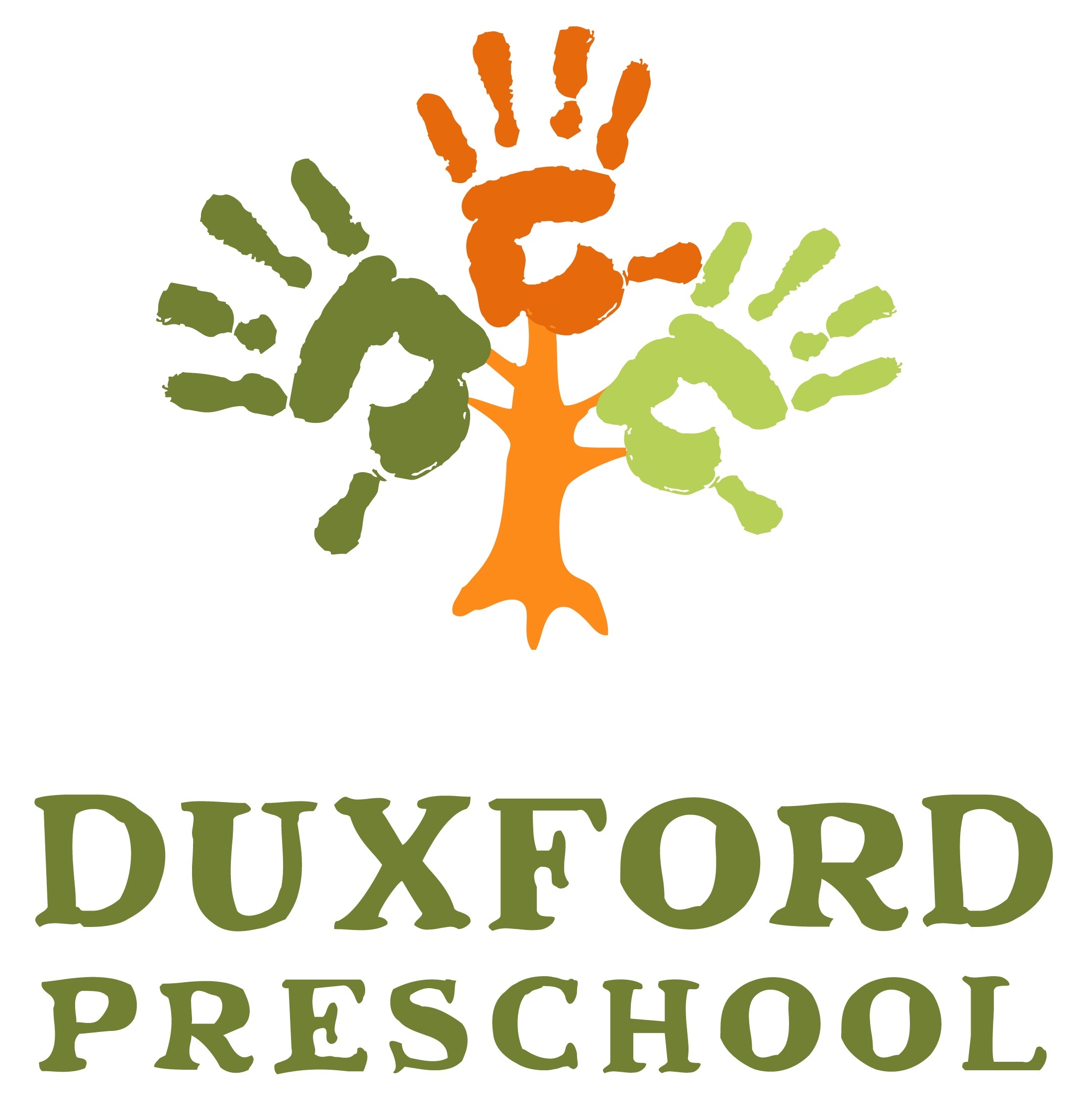 Duxford Preschool Application FormChild’s detailsFamily detailsSession detailsThis application places your child on our waiting list. We will contact you as soon as a suitable place becomes available. Please note that completion of this form does not guarantee a place for your child. If you find that you no longer need the place, please inform us as soon as possible. Should you decide you no longer need the place we will not retain the details on this application form (please see our Privacy Notice on our website).DeclarationPlease return the completed form to the Preschool or email it to businessmanager@duxfordpreschool.org.ukFull name: Date of birth:Full home address including postcode:Name of parent(s)/carer(s) making an application for a place: Contact number:Email address:Number of sessions required:Are you flexible in which days your child can attend?If you need specific days, please let us know what they are:Preferred start date:Comments:Parent/carer signature Date:How did you hear about us?